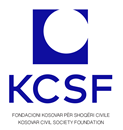 Dizajner/e Grafik/ePër KCSFFondacioni Kosovar për Shoqëri Civile (KCSF), është organizatë udhëheqëse në përkrahjen e nismave qytetare në Kosovë që nga viti 1998. KCSF ofron fonde për shoqërinë civile nëpërmjet mekanizmave e sistemeve të avancuara të dhënies së granteve, ndërton kapacitete e dije për sektorin nëpërmjet Qendrës së KCSF-së, si dhe mbron dhe shtyn përpara hapësirën për qytetari dhe ambientin e veprimit të shoqërisë civile në Kosovë dhe më gjerë, nëpërmjet hulumtimit të politikave, avokimit dhe mobilizimit të sektorit. KCSF beson që një shoqëri civile e fuqishme me përfshirje të vërtetë të qytetarëve në punën e vet është element kyç për një qeverisje përfshirëse, transparente dhe llogaridhënëse, e që kontribuon në shndërrimin e Kosovës në një shoqëri demokratike me perspektivë të integrimit europian dhe me një situatë të avancuar socio-ekonomike.Programi për angazhim të qytetarëve - Citizen Engagement Activity (CEA)Programi për angazhim të qytetarëve - Citizen Engagement Activity (CEA) është një program pesë vjeçar i Fondacionit Kosovar për Shoqëri Civile (KCSF) i cili financohet nga Agjencia e Shteteve të Bashkuara për Zhvillim Ndërkombëtar (USAID). Programi do të përkrahë aktivitete të shumta të cilat synojnë përmirësimin e lidhjes së shoqërisë civile me qytetarë, bashkëpunimin brenda sektorit dhe me sektorë të tjerë, si dhe diversifikimin e burimeve të shoqërisë civile përtej fondeve të donatorëve të huaj me qëllim të fuqizimit të pjesëmarrjes në vendimmarrje dhe rritjes së transparencës dhe llogaridhënies të institucioneve publike dhe të OShC-ve ndaj publikut.Bazuar në përvojën e gjatë dhe ekspertizën e KCSF-së në zhvillimin e shoqërisë civile, duke përfshirë qasje të reja që kanë për qëllim ndërlidhjen e organizatave të shoqërisë civile me qytetarë dhe qytetare të Kosovës, dhe në bashkëpunim me organizata vendore dhe ndërkombëtare, CEA do të kontribuojë drejt arritjes së objektivave në vijim: Objektiva 1 – Fuqizimi i bashkëpunimit të shoqërisë civile me qytetarë dhe qytetare të Kosovës, nxitja e aktivizimit komunitar dhe rritja e kërkesës për llogaridhënie. Objektiva 2: Krijimi i partneriteteve brenda dhe ndërmjet sektorëve dhe rritja e besimit mes OShC-ve, qytetarëve, sektorit privat dhe institucioneve publike. Objektiva 3: OShC me njohuri e aftësi të shtuara që e shfrytëzojnë kuadrin e përmirësuar ligjor dhe zhvillojnë kulturën e përkrahjes së aktiviteteve jo-për-përfitim nga burimet vendore dhe të diasporës.Për pozitënDizajneri/ja Grafik/e do të jetë përgjegjës/e për krijimin dhe mirëmbajtjen e identitetit vizuel të programit, përfshirë dizajnimin e rregullt të produkteve vizuale dhe multi-mediale të përshtatshme për grupet e synuara të qytetarëve, kontributin në menaxhim të aspektit vizuel të rrjeteve sociale dhe uebfaqes të KCSF-së etj.Detyrat dhe përgjegjësitëPlanifikon, dhe është përgjegjës/e për konceptim dhe dizajnim të produkteve multi-mediale në kuadër të Programit për Angazhimi Qytetar (CEA);Është përgjegjës/e për aspektin kreativ të planifikimit dhe zbatimit të produkteve multi-mediale;Udhëheqë dhe zbaton dizajnimin e produkteve të rregullta të programit si, infografika, ilustrime dhe dizajnim për paraqitje në rrjete sociale, si dhe pjesën vizuale të video produkteve;Në bashkënpunim me Specialistin/en për Ndërlidhje dhe Mobilizim të Qytetarëve,  Specialistin/en për Marrëdhënie me Publikun/Komunikim, dhe Operatorin/en e Kamerës dhe Video Montazhierin/en identifikon mundësitë për promovim dhe paraqitje vizuele të rezultateve të programit;Bashkëpunon në mënyrë të rregullt me stafin e programit për të kuptuar nevojat dhe adresuar ato përmes produkteve të ndryshme vizuale;Krijon dhe mirëmban identitetin vizual të programit, në përputhje me Brandbook të KCSF-së dhe kërkesat e donatorit;Në bashkëpunim me pjesën tjetër të ekipit përgjegjës për komunikim me publikun, kontribon në hartimin dhe redaktimin e skripteve  për video produkte, si dhe në përzgjedhjen e ideve më të mira për prodhim;Identifikon dhe propozon në mënyrë të vazhdueshme forma kreative dhe adekuate për komunikim të rezultateve të programit përmes produkteve të ndryshme multi-mediale;Kontribuon në menaxhimin e rrjeteve sociale dhe fushatave online të programit;Bashkëpunon më stafin e IT dhe Administratorin/en e Uebit për të siguruar që dizajnet e krijuara janë kompatibile me pajisje dhe sisteme tjera të IT.KualifikimetSë paku tre vite përvojë pune si Dizajner/e Grafik/e;Njohuri të shkëlqyera për përdorim të programeve kompjuterike për dizajn si Adobe Creative Suite's InDesign, Photoshop, and Illustrator, apo tjera të ngjashme;Aftësi të shkëlqyera për të konceptuar, udhëhequr, dhe prodhuar përmbajtje kreative me cilësi të lartë;Të ketë aftësi të mira krijuese, kreativitet dhe origjinalitet në prodhim të produkteve;Njohuri të mirë të gjuhës angleze.Përderisa kualifikimet e mësipërme janë obligative, preferohet që kandidatët(et) të kenë edhe: Diplomë të studimeve bazike (Bachelor) në pikturë, dizajn grafik, animacion, ose fusha të ngjashme të ndërlidhura me pozitën, ose certifikime profesionale relevante; Përvojë të drejtpërdrejtë me ose në përkrahje të organizatave të shoqërisë civile dhe nismave qytetare;Njohuri bazike për video xhirime dhe përpunim të tyre.Si të aplikohetDokumentet e nevojshme për aplikim:CV, me tre kontakte si referencaLetër motivimi me theks në përvojën dhe njohuritë tuaja për pozitën përkatëseDokumentet e lartshënuara duhet të dërgohen në e-mail adresën aplikimi@kcsfoundation.org deri më 9 janar 2022. Nё fazёn e parё tё aplikimit, nuk kёrkohet dёrgimi i asnjё informate apo dokumenti shtesё.Siguria e të dhënave dhe parimet e privatësisë janë të rëndësishme për ne. Të dhënat tuaja do t’i trajtojmë me konfidencialitet të plotë.KCSF synon që të angazhojë një Dizajner/e Grafik/e, me gjysëm orari, duke filluar prej muajit janar/shkurt 2022. Ambienti dhe kushtet e punës janë të shkëlqyeshme ndërsa pagesa vendoset varësisht nga kandidati(ja) e përzgjedhur.Vetëm kandidatët(et) e përzgjedhur(a) në listën e ngushtë do të kontaktohen. Varësisht nga cilësia e aplikacioneve dhe numri i kandidatëve(eve) të përzgjedhur(a) në listën e ngushtë, KCSF mund të kërkojë nga kandidatët(et) e listës së ngushtë t’i nënshtrohen testeve dhe/ose intervistave shtesë.Në mungesë të aplikacioneve të përshtatshme, KCSF mban të drejtën që të mos përzgjedhë asnjë nga kandidatët(et) e paraqitur(a).KCSF është organizatë e cila e vlerëson diversitetin brenda stafit, përkushtohet për mos-diskriminim dhe siguron trajtim të barabartë të të gjithë kandidatëve e kandidateve gjatë procedurës së rekrutimit, pa paragjykime, pavarësisht nga gjinia, raca, feja, mosha, përkatësia kombëtare, orientimi seksual, gjendja martesore, vendbanimi, nevojat e veçanta apo ngjyra.PozitaDizajner/e Grafik/eDizajner/e Grafik/ePeriudha e punësimit (Prej – Deri)Janar/Shkurt 202231 korrik 2026LokacioniPrishtinëPrishtinë